乌苏镇人民政府2023年政府信息公开工作年度报告一、总体情况2023年，在市委、市政府的领导下，乌苏镇人民政府深入贯彻落实《中华人民共和国政府信息公开条例》，现将有关情况报告如下。（一）主动公开情况2023年对外主动公开重点工作信息15条，微信公众号290条。（二）依申请公开情况2023年度乌苏镇无依申请公开事项。政府信息管理情况大力推进政府信息公开工作，完善各项规章制度，及时更新政府公开信息，有力推进政府信息公开规范化、制度化。政府信息公开平台建设网站运营正常，同时充分利用公众号，加大政府信息公开平台建设。监督保障制定完善政府信息公开工作制度，严格执行审批制度。二、主动公开政府信息情况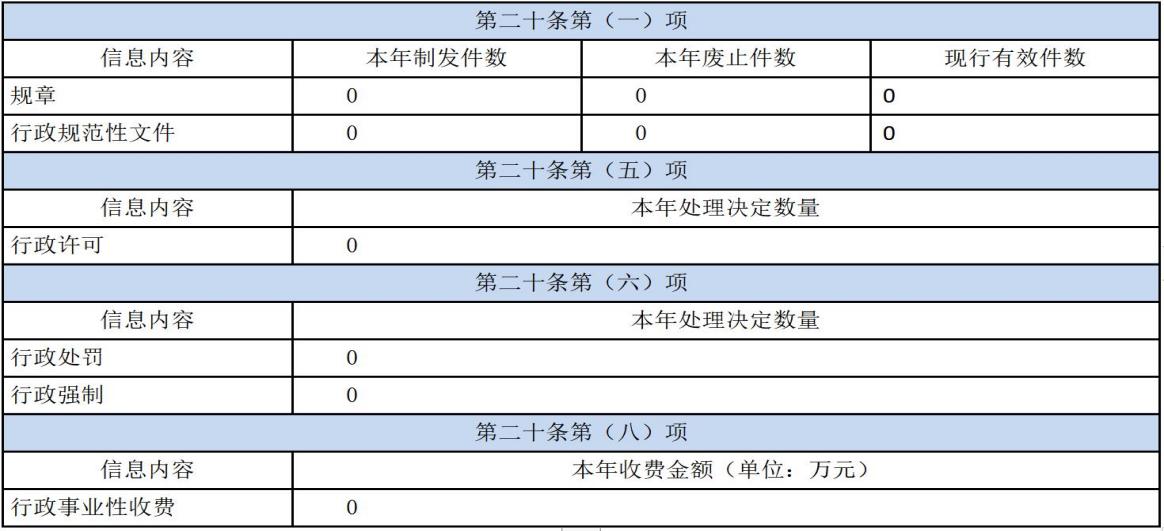 收到和处理政府信息公开申请情况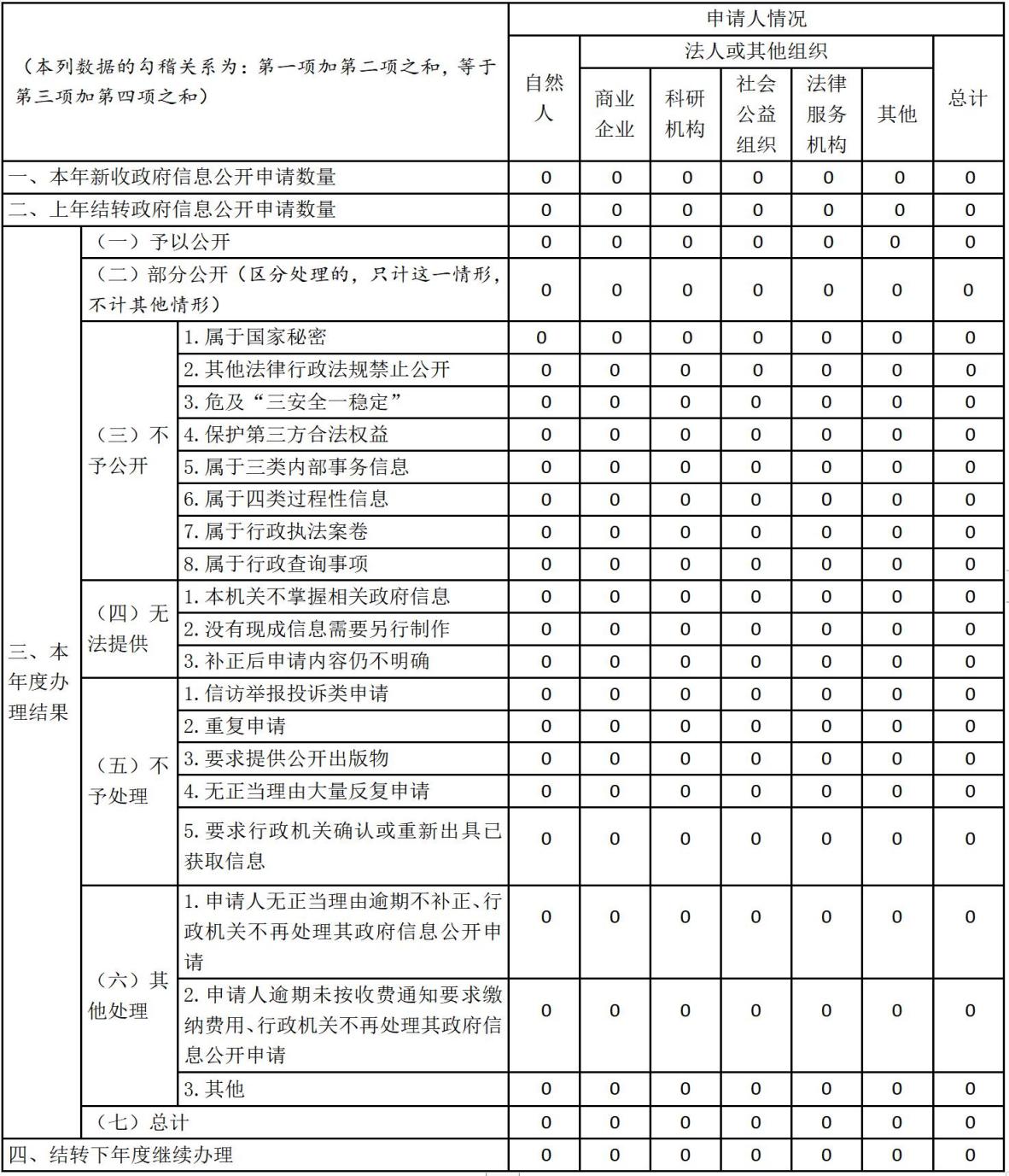 四、政府信息公开行政复议、行政诉讼情况 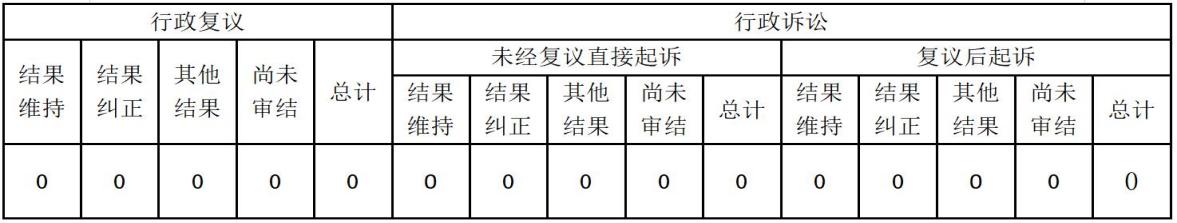 五、存在的主要问题及改进情况存在的主要问题一是主动公开意识需要进一步增强，对涉及公众利益、需要公众广泛知晓或者需要公众参与决策的政府信息，要做到应公开尽公开。二是信息公开形式需要进一步丰富，全面强化网站、新媒体在信息公开和便民服务中的各项功能。具体改进措施一是强化对政务公开工作的指导，全面压实岗位责任，提高提供信息、参与公开的积极性与主动性。二是及时更新各栏目内容，确保信息内容的全面性、准确性和权威性，做好重点领域信息公开工作，切实保障人民群众的知情权、参与权和监督权。六、其他需要报告的事项我镇2023年未收取信息处理费，无其他需要报告事项。